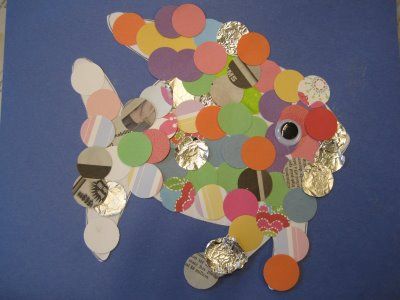 What is this type of artwork called?

Name an artist who creates this type of artwork:



Explain the steps necessary to complete this artwork:1.2.3.4.Describe how you could change the composition of your image:Explain how you could alter the perspective of the image using your green and gold words: